The National Lottery Community Fund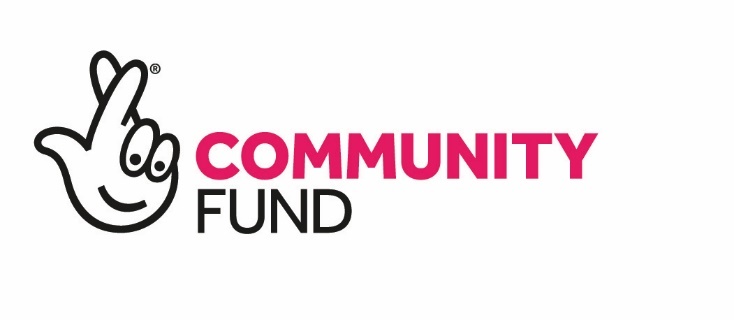 Grant AnnouncementDate: Wednesday 23 June 2021Number of grants: 59Total Awarded: £2,651,774   Table 1: Grants awarded across all Northern Ireland     Table 2: Grants awarded in Antrim & NewtownabbeyTable 3: Grants awarded in Ards and North DownTable 4: Grants awarded in Armagh City, Banbridge & Craigavon.																Table 5: Grants awarded in BelfastTable 6: Grants awarded in Causeway Coast & Glens Table 7: Grants awarded in Derry City & StrabaneTable 8: Grants awarded in Fermanagh & Omagh Table 9: Grants awarded in Lisburn & CastlereaghTable 10: Grants awarded in Mid & East AntrimTable 11: Grants awarded in Mid UlsterTable 12: Grants awarded in Newry, Mourne & DownOrganisationLocationProject summaryAmount awardedFunding programmeAutonomieAcross Northern IrelandAutonomie, which is based in Lilac House in south Belfast is using a £426,182 grant to run a programme for isolated young people aged 16-30 years who have complex, additional needs. The three-year project is running a fun, learning experience to help them develop or improve, basic independent living skills and empower them to live more independent and confident lives within their own communities. The project will work in Antrim and Newtownabbey, Armagh, Banbridge and Craigavon, Ards and North Down, Belfast City, Lisburn and Castlereagh, Mid and East Antrim, Newry, Mourne and Down and Mid Ulster council areas. £426,182Empowering Young People British Youth CouncilAcross Northern IrelandThe British Youth Council is using a £10,000 grant to train 100 young people aged 11-18 years old, from across Northern Ireland, to become Community Mental Health Champions. The young people will take part in training and workshops to help identify solutions to improve local mental health support and give them the confidence and skills to meet with decision makers to call for these improvements.£10,000Awards for All Northern IrelandLimbless AssociationAcross Northern IrelandThe Limbless Association, which is based in England, is using a £9,281 grant to run a support and connect programme for amputees from across Northern Ireland. The project will reduce isolation and improve recovery and rehabilitation.£9,281Awards for All Northern IrelandMultiple Sclerosis SocietyAcross Northern IrelandMultiple Sclerosis Society is using a £10,000 grant to run a new digital support programme for people in Northern Ireland affected by Multiple Sclerosis. The project includes a virtual choir, relaxation classes, art therapy and health professional Question and Answer sessions.£10,000Awards for All Northern IrelandOrganisationLocationProject summaryAmount awardedFunding programmeMallusk & District Community SupportAntrim and NewtownabbeyMallusk & District Community Support is using a £10,000 grant to make improvements to Hydepark War Memorial Orange Hall in Mallusk to make it more accessible and suitable for community activities. Work includes refurbishing the toilets and repairing the ceiling and floors.£10,000Awards for All Northern IrelandNeillsbrook Fold Tenants AssociationAntrim and NewtownabbeyNeillsbrook Fold Tenants Association in Randalstown is using a £1,500 grant to buy a small greenhouse and garden plants to encourage their residents to get outdoors, enjoy nature and take part in gardening activities to improve their health and wellbeing.£1,500Awards for All Northern IrelandOrganisationLocationProject summaryAmount awardedFunding programmeBowtown Community Development GroupArds and North DownBowtown Community Development Group in Newtownards is using a £10,000 grant to set-up a community office to run support services and activities for residents of the Bowtown estate to improve their health and wellbeing as they recover from the impact of COVID-19.£10,000Awards for All Northern IrelandKilcooley Women's CentreArds and North DownKilcooley Women's Centre in Bangor is using a £10,000 grant to deliver a peer support project and activities to help local women improve their mental health.£10,000Awards for All Northern IrelandPeninsula Healthy Living PartnershipArds and North DownPeninsula Healthy Living Partnership in Kircubbin is using a £9,974 grant to upgrade their IT systems and equipment. This will allow them to improve the level of service they provide and better support the community. £9,974Awards for All Northern IrelandOrganisationLocationProject summaryAmount awardedFunding programme8th Armagh Portadown Scout GroupArmagh City, Banbridge and Craigavon8th Armagh Portadown Scout Group is using a £9,147 grant to buy outdoor equipment, insurance, uniforms and waterproofs. This will allow the group to continue to deliver their activities following the pandemic, helping to improve the mental and physical health of members. The project will also design and develop a remembrance garden for family members who died of COVID-19.£9,147Awards for All Northern IrelandCarers Unite Carers Support GroupArmagh City, Banbridge and CraigavonCarers Unite Carers Support Group in Portadown is using a £4,314 grant to buy equipment and deliver a programme of recreational and educational activities for 10 carers and their families. Activities include arts and crafts, photography, and a study visit with overnight stay where they will meet with another carers group to share experiences, build friendships and widen their support network. £4,314Awards for All Northern IrelandCounty Armagh Grand Orange Lodge Community Development Committee LimitedArmagh City, Banbridge and CraigavonCounty Armagh Grand Orange Lodge Community Development Committee in Markethill is using a £9,990 grant to run activities to rebuild people’s confidence connecting with people again and improve their health and wellbeing. Activities include historical walk and talk sessions, gardening workshops, a study visit to the Ulster American Folk Park and a BBQ. £9,990Awards for All Northern IrelandOrganisationLocationProject summaryAmount awardedFunding programmeFamily Comfort NI BelfastFamily Comfort NI is using a £10,000 grant to run activities to reduce social isolation and to provide emergency support for families within the BAME community from across Belfast. Activities will be held virtually and will include English classes, health and wellbeing programmes, and creative classes.£10,000Awards for All Northern IrelandGlencolin Residents AssociationBelfastGlencolin Residents Association in west Belfast is using a £10,000 grant to allow them to continue running their welfare advice and listening ear talking therapy sessions which will reduce isolation and help people cope with poverty related issues. The project will also provide a volunteer buddy support system, online study support and social activities.£10,000Awards for All Northern IrelandHoly Family Youth CentreBelfastHoly Family Youth Centre in north Belfast is using a £7,795 grant to run a series of educational and recreational activities over a two-month period in Alexandra Park and the Waterworks Park. These activities will promote pride in the area, increase historical knowledge of the local area and provide opportunities for people to connect with the community again.£7,795Awards for All Northern IrelandImpact Training (N.I) LimitedBelfastImpact Training NI, which is based in the greater Shankill area, is using a £10,000 grant to re-engage young people from north and west Belfast in online cookery activities. The young people will plan a cooking challenge, learn new skills and build relationships with their peers and parents/guardians during cooking activities at home. £10,000Awards for All Northern IrelandJuice Belfast LimitedBelfastJuice Belfast is a community radio station (Juice1038) that represents the LGBT community. They are using a £9,900 grant to develop their radio programmes and expand the floor space of their radio station so they can safely accommodate volunteers with social distancing. £9,900Awards for All Northern IrelandLagmore Community ForumBelfastLagmore Community Forum in west Belfast is using a £10,000 to run a programme for new and expectant mothers. The project will raise awareness of the signs and symptoms of poor maternal mental health, reduce stigma and promote the benefits of holistic approaches for wellbeing.£10,000Awards for All Northern IrelandLeft Side UpBelfastLeft Side Up is using a £9,992 grant to provide training to churches in Belfast and Carrickfergus so they can support their members' mental health and wellbeing. The project will run Mental Health First Aid Training to church leaders, provide resources for congregations on mental health and wellbeing and run a Faith and Mental Health Course.  £9,992Awards for All Northern IrelandLeonard Cheshire DisabilityBelfastLeonard Cheshire Disability is using a £9,960 grant to run music and yoga therapy sessions to improve the wellbeing of people with Alcohol Related Brain Injury who are living in their specialist rehabilitation unit in Knockbracken. £9,960Awards for All Northern IrelandLiving Hope CharityBelfastLiving Hope Charity in west Belfast is using a £9,903 grant to run activities and trips for children and young people so they can socialise and have fun following lockdown.  Activities include three residential weekends, a two-week summer scheme, a Christmas trip and arts/crafts workshops.£9,903Awards for All Northern IrelandRedeemed Christian Church of God Place of Victory For All Nations, BelfastBelfastRedeemed Christian Church of God Place of Victory For All Nations, Belfast, is using a £10,000 grant to contribute towards its foodbank and wellbeing project for 100 BAME residents in south Belfast. The project will improve physical health and well-being, support mental health, and help to address isolation and loneliness resulting from the pandemic.£10,000Awards for All Northern IrelandSuicide Awareness and Support GroupBelfastThe Suicide Awareness and Support Group in west Belfast is using a £10,000 grant to run a life coaching programme for 80 people who are receiving bereavement support or crisis counselling. The project will help people to improve their emotional resilience, build interpersonal skills and develop the ability to sustain mental and emotional wellbeing.£10,000Awards for All Northern IrelandThe Catholic Chaplaincy at Queen's University BelfastBelfastThe Catholic Chaplaincy at Queen’s University Belfast is using a £5,500 grant to provide a fun, interactive and engaging retreat experience for Sixth Form students across Northern Ireland in preparation for their transition to university or work. Current students of Queen's University Belfast will volunteer as peer mentors.£5,500Awards for All Northern IrelandWee Chicks Fitness C.I.C.BelfastWee Chicks Fitness in north Belfast is using a £10,000 grant to provide a secure play area within its creche which will improve their facilities and create more learning opportunities for children.£10,000Awards for All Northern IrelandOrganisationLocationProject summaryAmount awardedFunding programmeBallymoney Men's ShedCauseway Coast and GlensBallymoney Men’s Shed is using a £10,000 grant to improve facilities in their premises to encourage their current members to return and more local men to join after the COVID-19 pandemic. The group is also buying more equipment for their activities and planning outings for their members to improve their health and wellbeing. £10,000Awards for All Northern IrelandBuilding Ballysally TogetherCauseway Coast and GlensBuilding Ballysally Together, based in Coleraine, is using a £10,000 grant to organise several community events and projects throughout the year to bring families together and reduce social isolation. The group will also run a gardening project and training which will improve physical and mental health, skills and knowledge. £10,000Awards for All Northern IrelandHome-Start CausewayCauseway Coast and GlensHome-Start Causeway in Coleraine has been awarded a £148,831 grant to support vulnerable parents and carers with young children, from across the Causeway Coast and Glens council area. Over five years the group will provide rapid response support to vulnerable parents in their own home and through family support sessions.  The project will provide parents with resources, practical support and guidance to provide their children with a happy home environment and the best start in life.£148,831People and CommunitiesLondonderry County Scout CouncilCauseway Coast and GlensLondonderry County Scout Council are using a £10,000 grant to provide equipment including tents, cook sets and rucksacks to engage young people in scouting activities. These activities will allow young people freedom to set their own challenges, assist with their development and encourage leadership and good citizenship.  £10,000Awards for All Northern IrelandRasharkin & District Rural Cultural & Educational SocietyCauseway Coast and GlensRasharkin & District Rural Cultural & Education Society are using a £10,000 grant to undertake renovation work to Rasharkin Orange Hall to create space for additional activities to take place. This will allow more members of the rural community to make use of the space and benefit from the activities. £9,466Awards for All Northern IrelandOrganisationLocationProject summaryAmount awardedFunding programmeDerry Well Women LimitedDerry City and StrabaneDerry Well Women has been awarded a £465,000 grant to support people in the Western Health and Social Care Trust area whose lives are affected by cancer. Over three years the group will work with Action Cancer, Advice North West, Cancer Focus, Care for Cancer Omagh, SWELL (Supported We Live Life) Fermanagh, WHSCT and Macmillan Cancer Support to integrate care for cancer patients. The project will connect people affected by cancer to each other, to support in the community, and also link them to the people who deliver cancer services to they can use their experiences to improve services.   £465,000People and CommunitiesGreater Glen Women's GroupDerry City and StrabaneGreater Glen Women's Group in Derry/Londonderry is using a £10,000 grant to run activities for women in the local area to improve their health and wellbeing. Activities include yoga, crafts, yarn spinning, alternative therapy events, Cook it Programmes, and local street parties.£10,000Awards for All Northern IrelandGreater Shantallow Community ArtsDerry City and StrabaneGreater Shantallow Community Arts in Derry/Londonderry is using a £10,000 grant to organise the Fleadh Doire 2021 which celebrates the Irish arts. The project will promote good community relations and reconciliation through art activities, while strengthening cultural diversity across a range of art forms.£10,000Awards for All Northern IrelandKildoag Cultural SocietyDerry City and StrabaneKildoag Cultural Society, based outside Derry/Londonderry, is using a £9,950 grant to run a series of classes for the local community to improve their wellbeing. Activities include cookery demonstrations, arts and crafts, and mental health session.£9,950Awards for All Northern IrelandSpringhill Park Area Residents and Youth AssociationDerry City and StrabaneSpringhill Park Area Residents and Youth Association in Strabane is using a £52,000 to run a programme of activities for young people in the area. The two-year project is providing a safe and fun environment for the young people and structure to their life outside of school as they deal with the challenges from COVID-19. Activities include a homework club, a summer scheme with healthy eating classes and provision of a healthy warm meal each day, day trips, seasonal projects, workshops on topics of interest for older young people, and residentials.  £52,000Empowering Young People St Eugene’s CathedralDerry City and StrabaneSt Eugene’s Cathedral in Derry/Londonderry is using a £10,000 grant to install a lift in their building so older people and people with disabilities can take part in community activities held in their conference and meeting rooms to reduce loneliness. Activities include workshops on finance, health, art, music, dementia awareness, intergenerational activities and digital inclusion.£10,000Awards for All Northern IrelandStrabane Community ProjectDerry City and StrabaneStrabane Community Project is using a £10,000 grant to employ two part time drivers to deliver a warm nutritional meal for residents unable to attend their Luncheon Club due to long term illness and/or mental health issues. This will reduce isolation and improve their wellbeing.£10,000Awards for All Northern IrelandTar AbhaileDerry City and StrabaneTar Abhaile in Derry/Londonderry is using a £10,000 grant to support people coming out of the pandemic by providing a safe space where they can socialise, attend classes and receive counselling and/or guidance, as well as holistic therapies.£10,000Awards for All Northern IrelandThe Koram Centre, Counselling, Psychotherapy And Psycho Social Support LtdDerry City and StrabaneThe Koram Centre is using a £499,941 grant to work with children, young people and adults in Strabane and the surrounding areas to help improve their mental health and emotional wellbeing. The four-year project is using a holistic approach by running mental health education classes, skills building activities, providing social support and offering specialist counselling services. As part of the project they will sell their current building and buy a more suitable one to run these activities. £499,941People and CommunitiesOrganisationLocationProject summaryAmount awardedFunding programmeDrumduff & Drumnakilly Community AssociationFermanagh and OmaghDrumduff and Drumnakilly Community Association, based outside Omagh, is using a £10,000 grant to improve the existing pathway around the perimeter of woodland adjacent to their community centre in the rural area of Drumduff. This will provide safe access for groups and individuals, especially children from the local primary school to study, nurture and enjoy the abundance and diversity of wildlife in the area.£9,816Awards for All Northern IrelandDrumquin Development AssociationFermanagh and OmaghDrumquin Development Association, based outside Omagh, is using a £10,000 grant to develop village allotments to provide local people, families and groups, space to grow their own produce and take part in a ‘cook what you grow’ initiative. £10,000Awards for All Northern IrelandFermanagh Women's AidFermanagh and OmaghFermanagh Women’s Aid is using a £10,000 grant to refurbish their women’s refuge to create a more efficient, hygienic and presentable environment for the women and children who reside there now and in the future. £10,000Awards for All Northern IrelandNorth West Mountain Rescue TeamFermanagh and OmaghThe North West Mountain Rescue Team is using a £6,300 grant to buy equipment to help team members safely extract casualties from remote and mountainous areas across the north and north west of Northern Ireland. This will allow team members to work efficiently and reduce fatigue levels, whilst giving the casualty a safer, more comfortable extraction.£6,300Awards for All Northern IrelandOmagh Lawn Tennis ClubFermanagh and OmaghOmagh Lawn Tennis Club is using a £9,690 grant to improve the facilities of its club house to create a comfortable, welcoming and accessible space. This will allow current community groups to take part in physical exercise and social activities and attract new groups to use the club.£9,690Awards for All Northern IrelandTrillick Community GroupFermanagh and OmaghTrillick Community Group is using a £7,550 grant to buy equipment to allow the local community to make use of their polytunnel. This will build strong relationships between generations, teach new skills and improve mental health and wellbeing of local people. £7,550Awards for All Northern IrelandOrganisationLocationProject summaryAmount awardedFunding programmeBandanas For The BraveLisburn and CastlereaghBandanas for the Brave in Dundonald is using a £5,351 grant to upgrade their new office space to make it accessible and bring it up to the standards needed for immunosuppressant children and young people. This will allow them to carry out their work, which is run by volunteers, to support children and young people with cancer from across Northern Ireland.£5,351Awards for All Northern IrelandL'Arche BelfastLisburn and CastlereaghL’Arche Belfast is using a £499,987 grant to provide personal development activities for people with learning disabilities and marginalised groups such as asylum seekers, ex-prisoners and isolated older people as well as those referred through social prescribing. The four-year project is running activities including music, art, woodwork, gardening, exercise, cooking, walking, and circus skills. The project will be delivered in the L’Arche Village site which is being developed on their site in the Castlereagh hills and will provide indoor and outdoor spaces to bring people together to improve community mental wellbeing and to reduce social isolation.£499,987People and CommunitiesSunshine Community PlaygroupLisburn and CastlereaghSunshine Community Playgroup near Ballinderry is using a £6,494 grant to buy play equipment to run physical sessions for children to build self-confidence and improve their physical and social skills following lockdown.	£6,494Awards for All Northern IrelandOrganisationLocationProject summaryAmount awardedFunding programmeBallymena Sea CadetsMid and East AntrimThe Ballymena Sea Cadets is using a £3,700 grant to train two of their existing volunteers to drive their mini bus. This will ensure that the cadets can be taken to activities where they will learn teamwork, respect, loyalty, self-confidence, commitment, self-discipline, honesty and how to be the best version of themselves.  The project will also buy four laptops to deliver training and can be loaned to young people when needed.£3,700Awards for All Northern IrelandEvolution Boxing ClubMid and East AntrimEvolution Boxing Club in Carrickfergus is using a £4,945 grant to run weekend activities for young people to provide an alternative to anti-social behaviour and alcohol/drug consumption. The project includes free training classes to help young people improve their fitness and boxing skills, teach good sustainable diets, promote good mental health and educate young people about the effects of drugs and alcohol.£4,945Awards for All Northern IrelandExtern Northern IrelandMid and East AntrimExtern Northern Ireland, in partnership with Turning Point NI, is using a £96,755 grant to set up and run an online counselling service for people in the Northern Health and Social Care Trust Area. The one-year project is supporting adults who have been affected by the COVID-19 pandemic and are experiencing isolation, addiction, and mental health issues as a result of the restrictions. In particular, it is aiming to support those who are harder to reach and who do not normally seek help or avail of support. The online hub will bring people together to learn from and support each other, allow people to explore feelings in a friendly and safe way, provide an opportunity for people to develop coping strategies, build resilience and address isolation.£96,755People and CommunitiesGlenravel & District Community & Residents AssociationMid and East AntrimGlenravel & District Community & Residents Association supports people from the villages of Cargan, Martinstown and Newtowncrommelin. They are using a £9,999 grant to provide activities and events to help people reconnect, reduce isolation, and promote inclusiveness. £9,999Awards for All Northern IrelandIslandmagee Community Development AssociationMid and East AntrimIslandmagee Community Development Association is using a £10,000 grant to build an outdoor structure in their community garden that will be used as a learning room and sheltered outside space for volunteers and community groups to use. It will also house a fridge where surplus food can be shared with the community.£10,000Awards for All Northern IrelandWayMaker Child Therapy C.I.C.Mid and East AntrimWayMaker Child Therapy, based in Kells, is using a £9,750 grant to provide play therapy and parenting support for children and families who are struggling with the effects of COVID-19. The project will cover Antrim, Ballymena, Ballymoney, Belfast, Coleraine, Larne, Newtownabbey and Portrush. £9,750Awards for All Northern IrelandOrganisationLocationProject summaryAmount awardedFunding programmeC GOAL CICMid UlsterC GOAL CIC, based in Dungannon, is using a £3,299 grant to deliver online wellbeing sessions for adults from across the Mid Ulster area who have been isolated due to COVID-19. The sessions will help people develop their emotional and mental resilience and give them the opportunity to make connections again.£3,299Awards for All Northern IrelandSpeedwell TrustMid UlsterThe Speedwell Trust, based outside Dungannon, is using a £10,000 grant to deliver a summer scheme for young people, some of whom will have additional needs. The project will help improve their mental and physical wellbeing following lockdown.£10,000Awards for All Northern IrelandOrganisationLocationProject summaryAmount awardedFunding programmeClough LOL 1043Newry, Mourne and DownClough LOL 1043 is using a £10,000 grant to install a new roof on Clough Orange Hall and upgrade their heating system. This will allow the building to be used for community activities to improve the health and wellbeing of local residents.£10,000Awards for All Northern IrelandIncredABLENewry, Mourne and DownIncredABLE is using a £9,512 to make improvements to their Mourne Centre, based outside Kilkeel. This will allow the centre to facilitate short breaks for children and adults with learning disabilities and/or autism living mostly in the Southern Health and Social Care Trust area and provide respite for carers and parents.£9,512Awards for All Northern IrelandShane O’Neills GFCNewry, Mourne and DownShane O’Neills GFC, which is based in Camlough, outside Newry, is using a £10,000 grant to install a new kitchen at their clubhouse. This will allow more community activities to take place to improve health and wellbeing.£10,000Awards for All Northern Ireland